點亮心燈諮商中心心理諮商所空間設置建築物外觀建築物外觀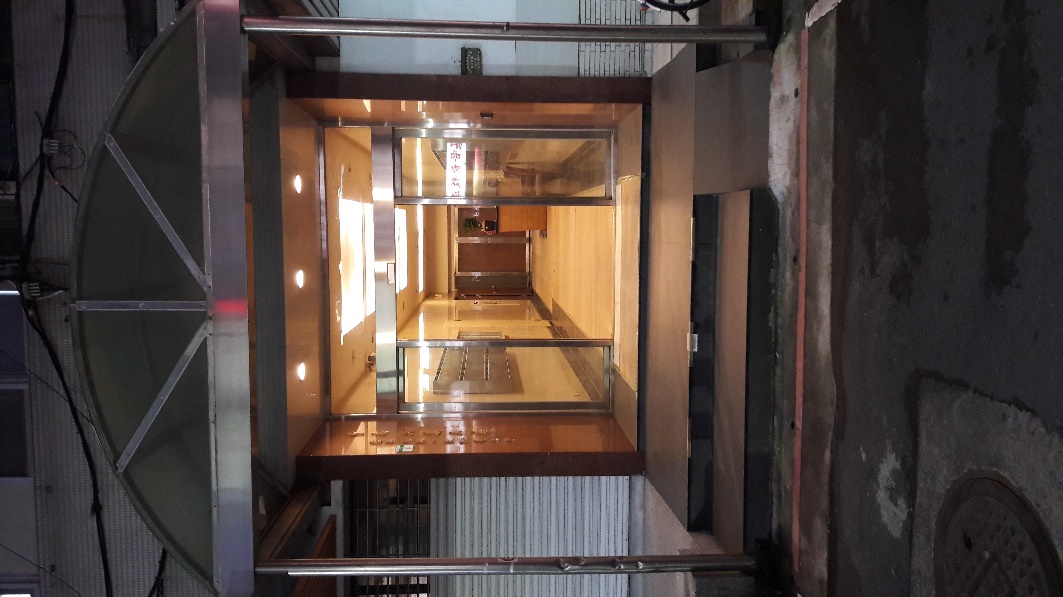 點亮心燈諮商中心心理諮商所—位於台北市大安區復興南路一段253巷8號10樓之3，此照片位於復興南路的一段巷子內，進去此大樓後於右側收件箱可看見點亮心燈的LOGO，並在進入電梯後點選十樓，於出梯後可於左側看見大門。機構大門機構大門點亮心燈諮商中心心理諮商所的大門可於左側布告欄看見我們的機構名稱，以及當學年度所開設之課程。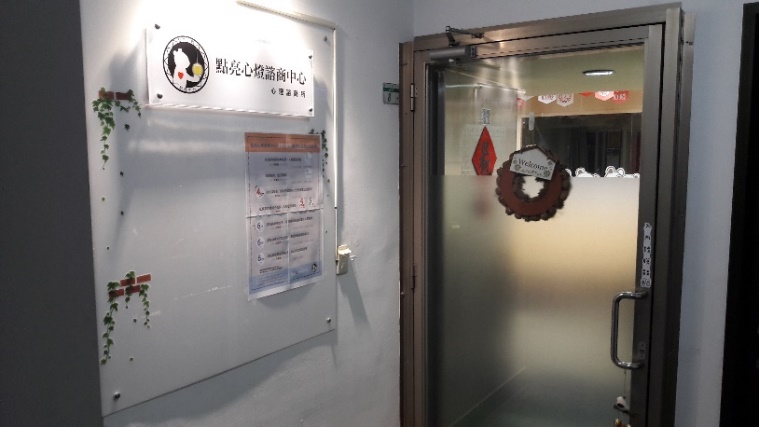 個案接待區（照片＋說明）個案接待區（照片＋說明）個案接待區（照片＋說明）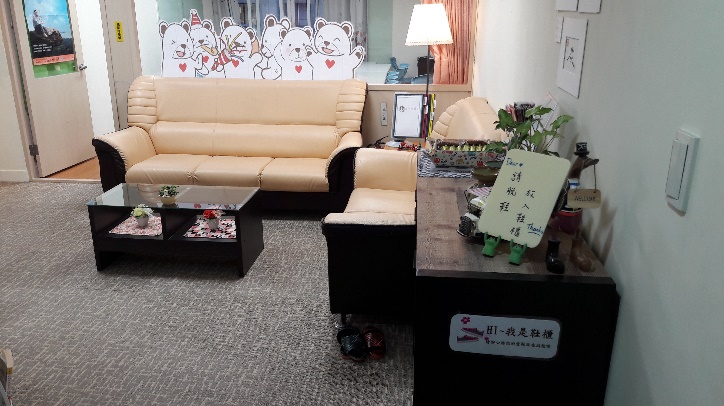 進大門後可看見右側有鞋櫃可放置，直行往前便是我們的接待區/等候區。進到等候區後，左邊便是飲水機及另一個等候區。進到等候區後，左邊便是飲水機及另一個等候區。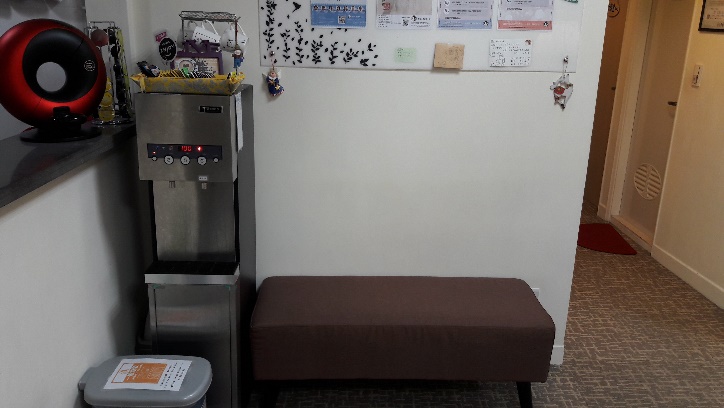 實習生辦公位置實習生辦公位置實習生辦公位置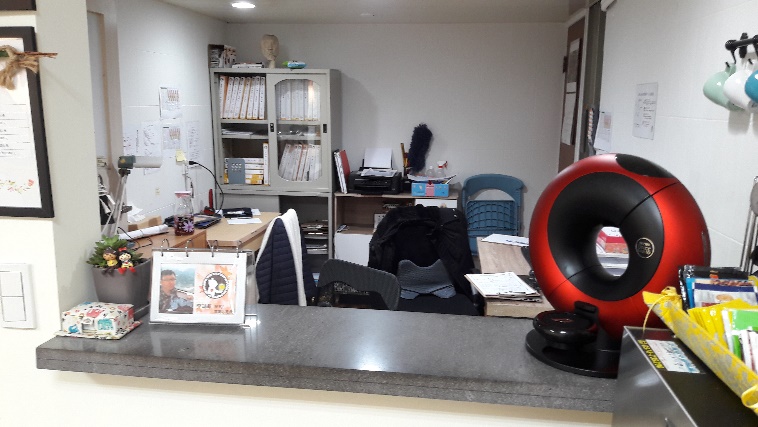 實習生辦公的位置即為櫃台之處，一共有三個位置可供實習生處理行政辦公。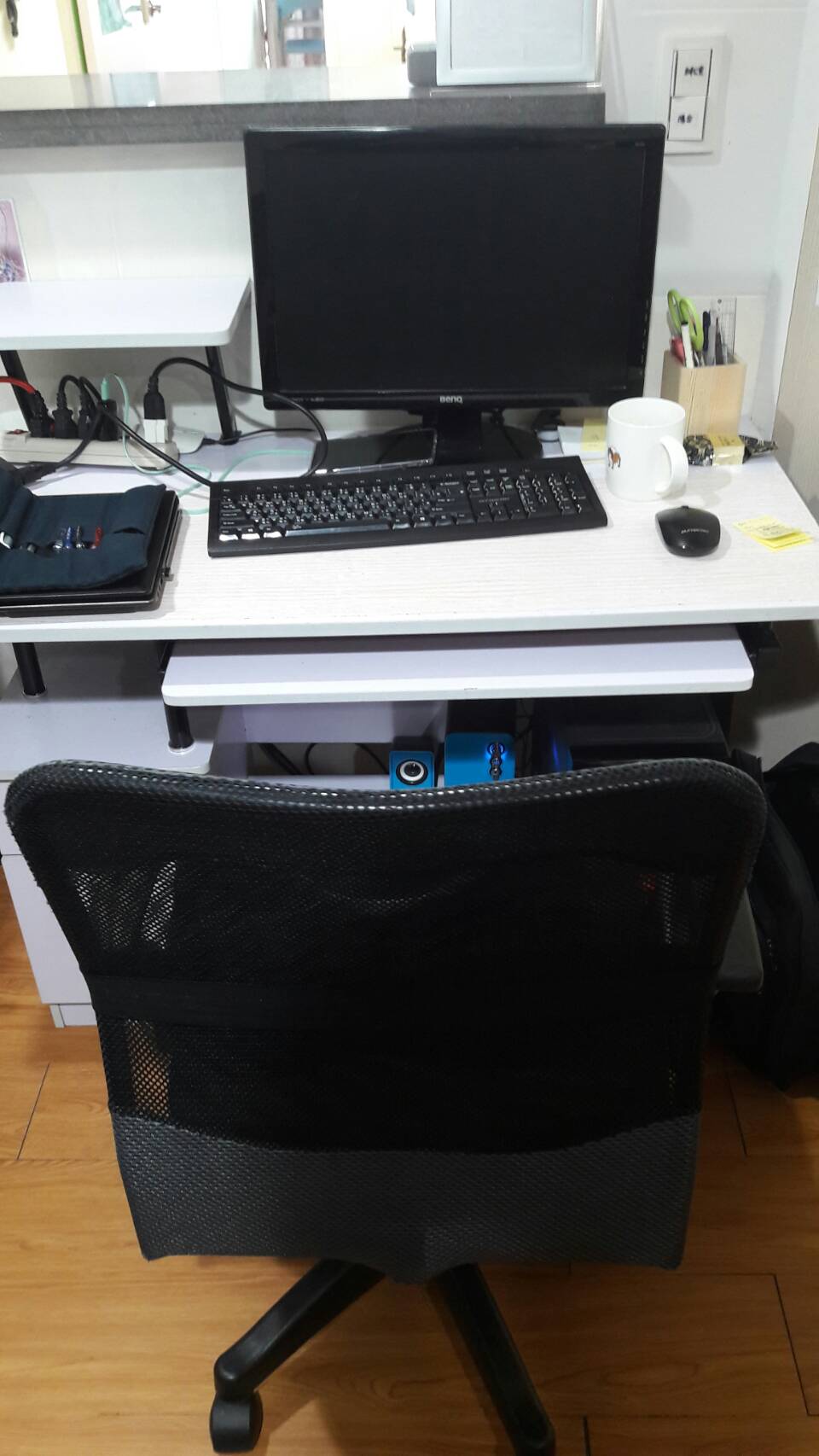 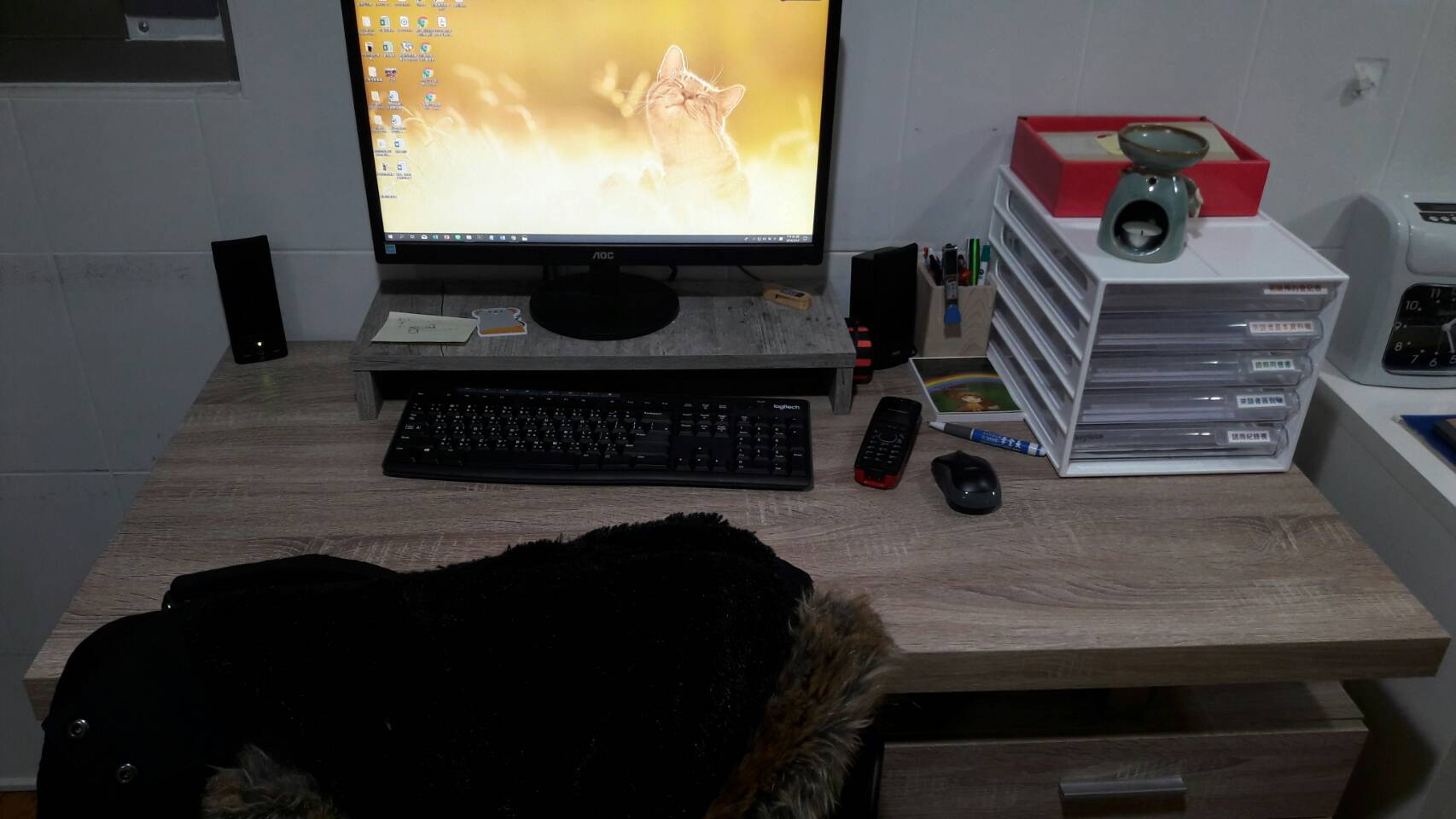 左一：是為櫃檯前辦公區，主要負責個案接待、簽到收費、電話接聽等工作。左上：是為櫃台後辦公區，主要負責FB粉專維持、收件匣收信回復、文件列印、及其相關行政細節等。左下：是為機動區，主要負責文件抽取收納、及輔助前二辦公人之行政。註：因實習時間內最多只會有三位實習生，故辦公位置為三個區塊。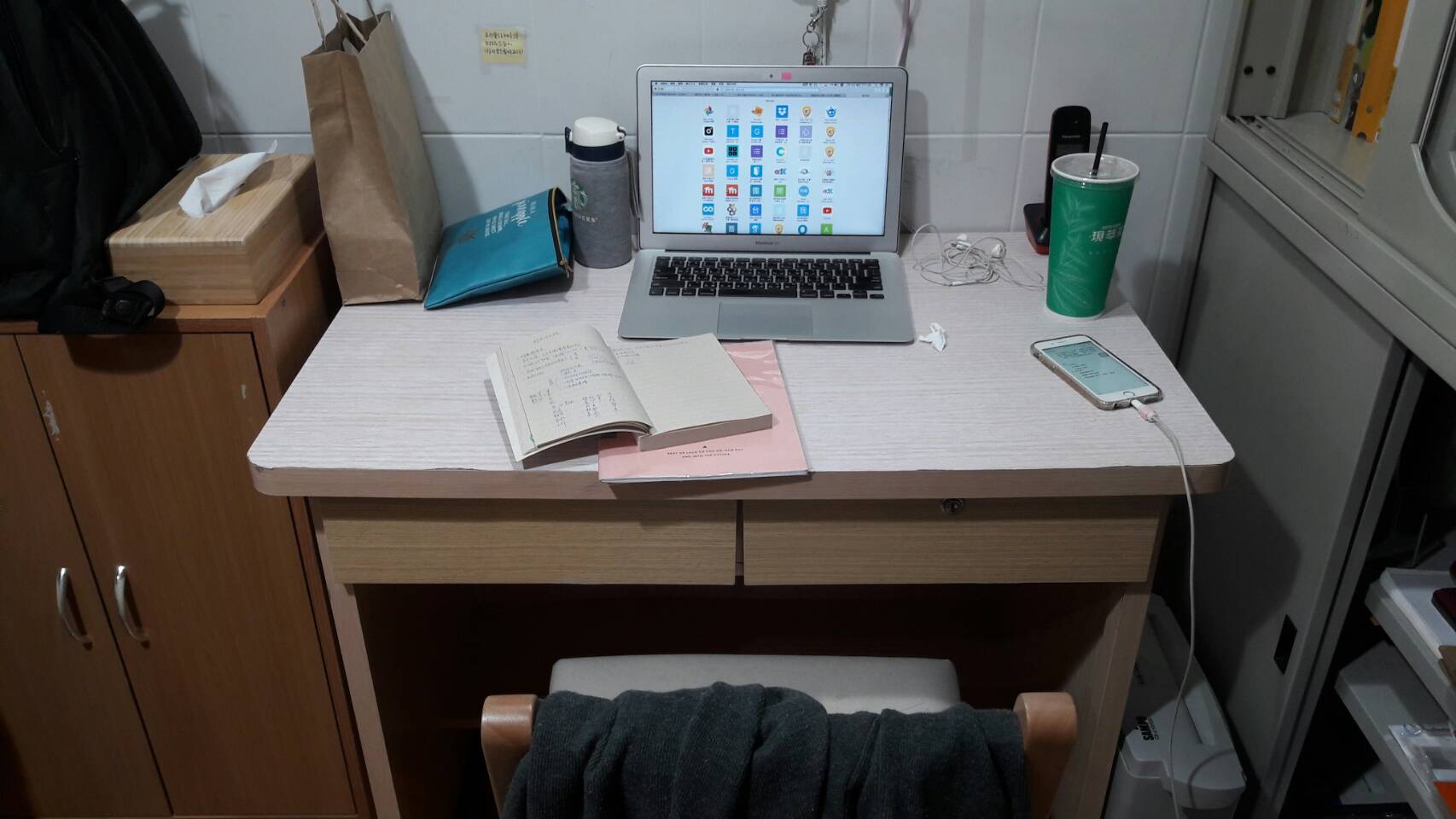 左一：是為櫃檯前辦公區，主要負責個案接待、簽到收費、電話接聽等工作。左上：是為櫃台後辦公區，主要負責FB粉專維持、收件匣收信回復、文件列印、及其相關行政細節等。左下：是為機動區，主要負責文件抽取收納、及輔助前二辦公人之行政。註：因實習時間內最多只會有三位實習生，故辦公位置為三個區塊。個別諮商或治療室個別諮商或治療室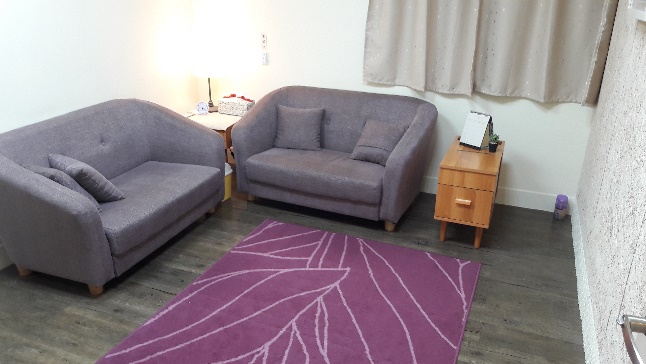 諮商室(一)從外至內拍攝。適用人數2-4人，適合用於個別諮商。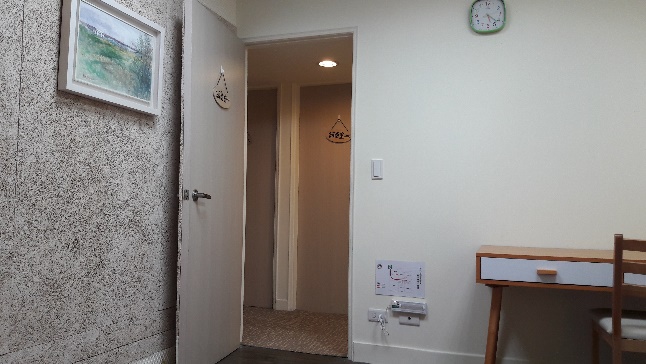 諮商室(一)從內至外拍攝。適用人數2-4人，適合用於個別諮商。諮商室(二)從外至內拍攝。適用人數2-4人，適合用於個別諮商、伴侶諮商、以及家族諮商。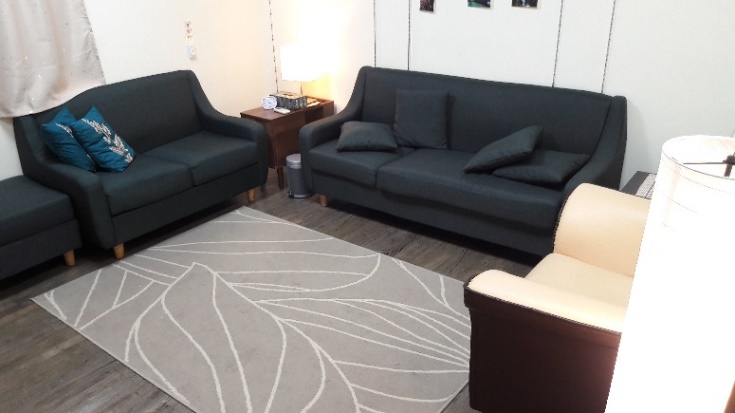 諮商室(二)從內至外拍攝。適用人數2-4人，適合用於個別諮商、伴侶諮商、以及家族諮商。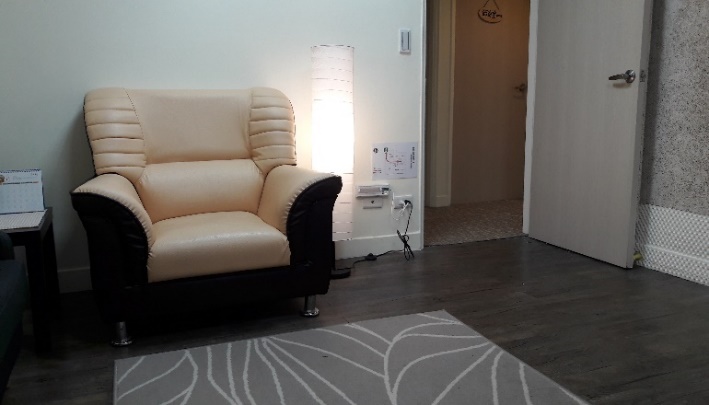 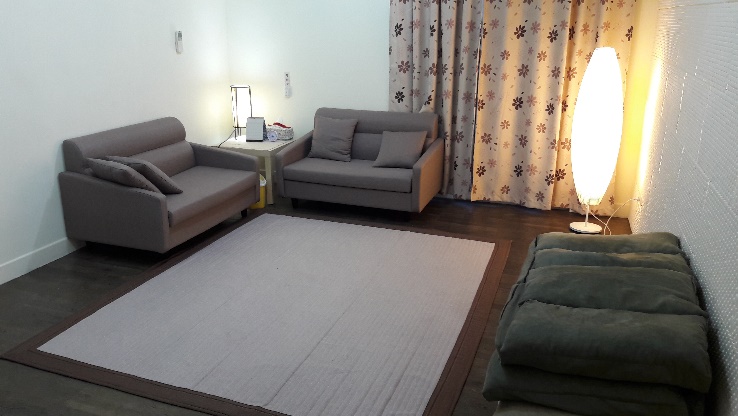 諮商室(三)從外至內拍攝。適用人數2-12人，適合用於伴侶諮商、家族諮商、及團體諮商，空間亦可作為遊戲治療室。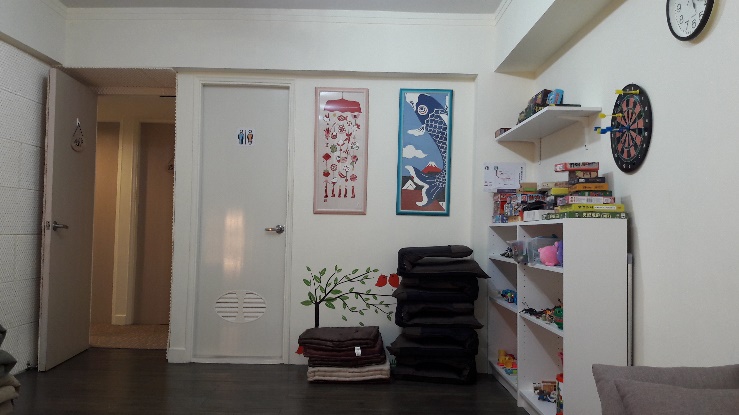 諮商室(三)從內至外拍攝。適用人數2-12人，適合用於伴侶諮商、家族諮商、及團體諮商，空間亦可作為遊戲治療室。諮商室(四)從外至內拍攝。適用人數2-4人，適合用於個別諮商。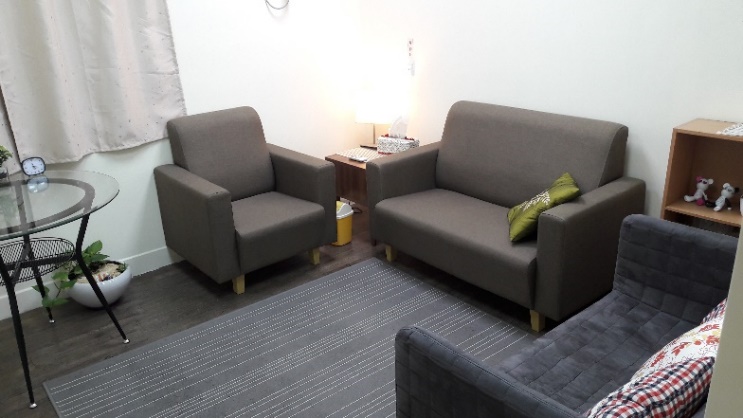 諮商室(四)從內至外拍攝。適用人數2-4人，適合用於個別諮商。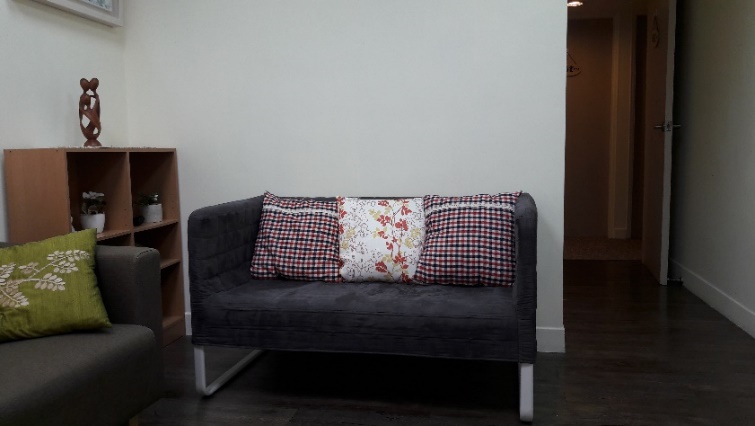 團體諮商或治療室(是為諮商室三)團體諮商或治療室(是為諮商室三)諮商紀錄或測驗紀錄檔案室/櫃諮商紀錄或測驗紀錄檔案室/櫃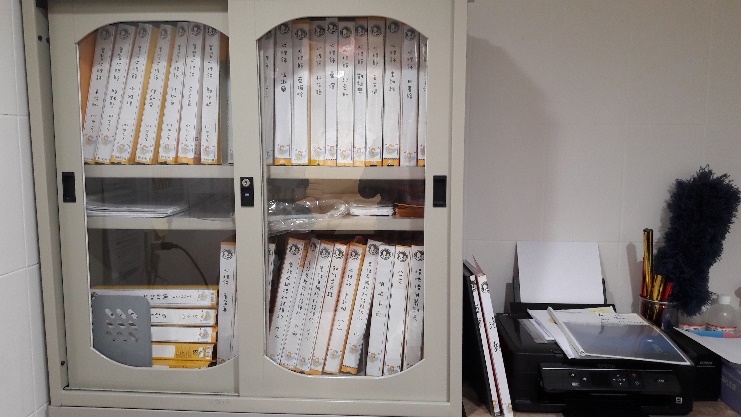 諮商紀錄檔案櫃位於實習生辦公區的角落，包含心理師、實習心理師的紀錄、以及課程回饋表紀錄等。心理測驗/評估/衡鑑室心理測驗/評估/衡鑑室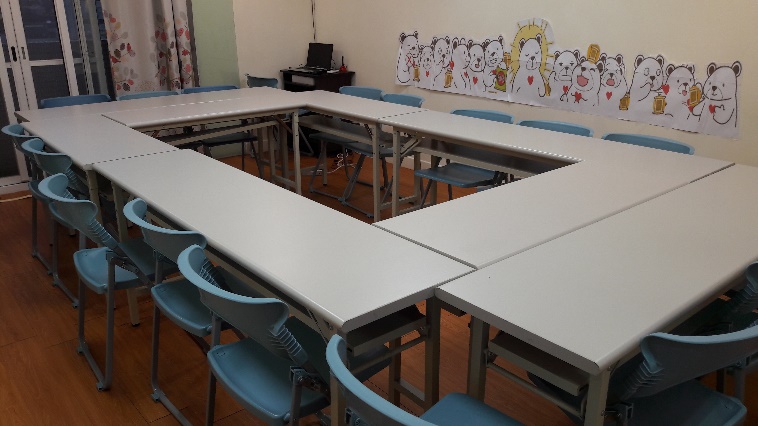 教室區，位於個案等候區後方的空間，適用人數上限20人，若只要聽講型椅子則為30人，是用講座、課程、工作坊。由外至內拍攝。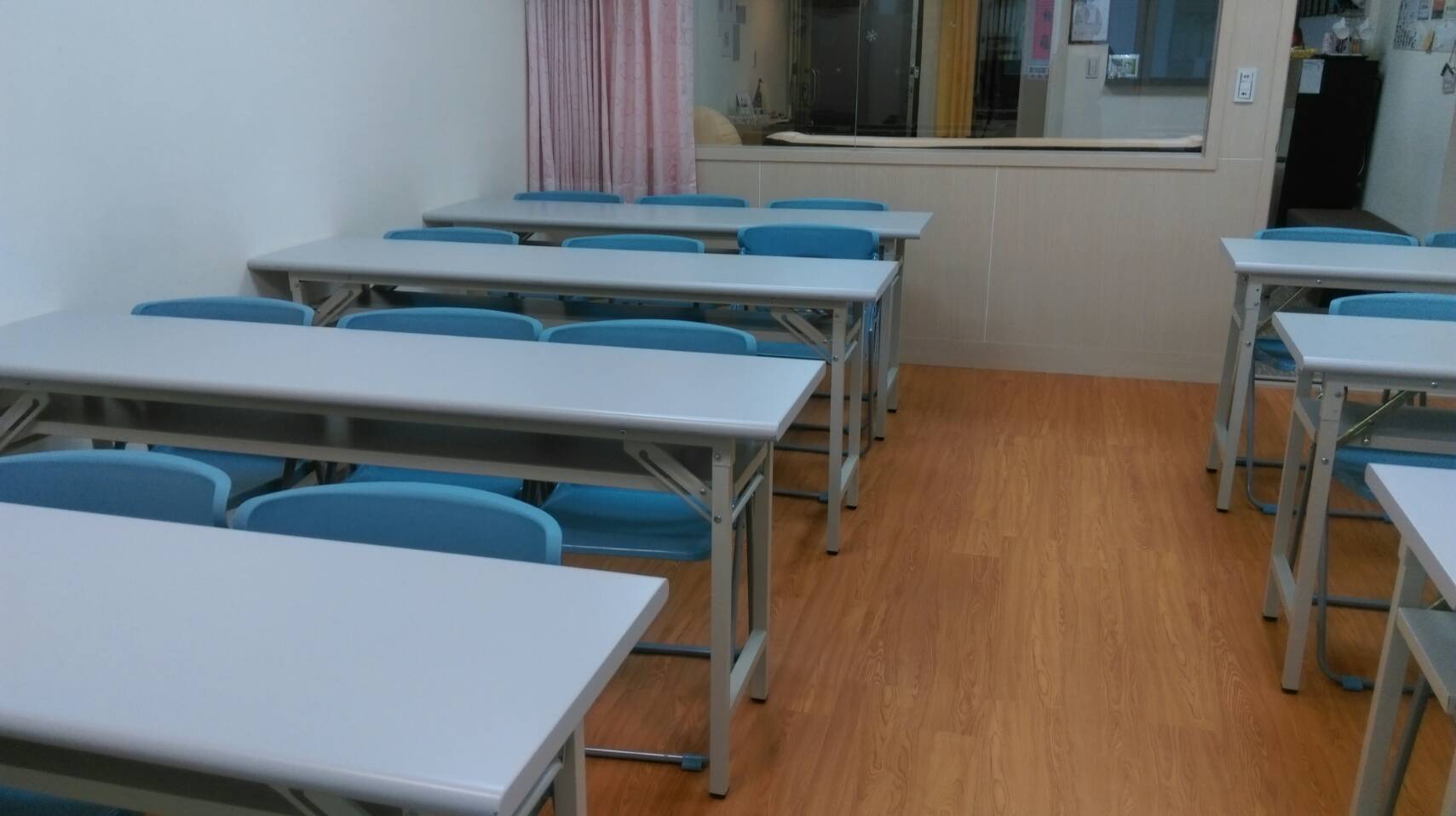 硬體設備：牆面式固定白板、投影機、投影布幕、無線麥克風*2，以及客廳的茶水設備。由內至外拍攝。警鈴設置或安全設施警鈴設置或安全設施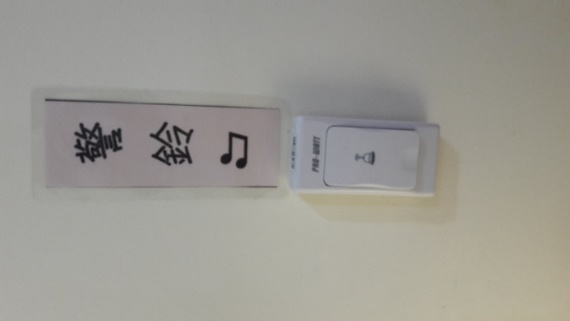 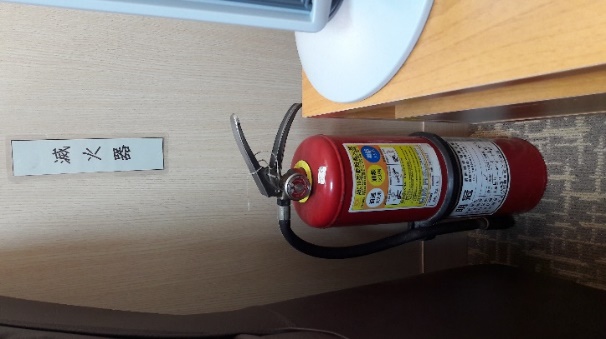 左圖為警鈴，諮商室一至諮商室四皆設有警鈴的裝置。右圖為滅火器，一台位於實習生辦公區；另一台位於個案等候區。個案討論室或會議室(是為心理測驗/評估/衡鑑室)個案討論室或會議室(是為心理測驗/評估/衡鑑室)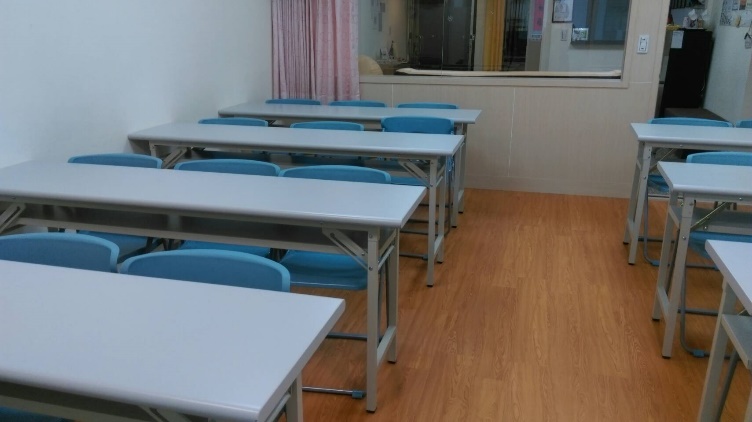 